
Shareholder Proposal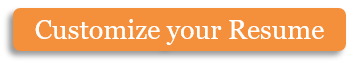 March 23, 2012Dear Mr. Duling,I am a long time shareholder in Mega Store. I chose to buy stocks when the company first went public because it represented a cutting edge idea. Over the years, I have seen the company continue to implement great, cutting edge marketing and business ideas. However, I feel the company has not adopted a green policy early enough. There are many benefits to the company and the environment through going green, and I believe there are many simple solutions that Mega Store could adopt to obtain those benefits.First, the company could put recycle bins in every office, conference room and lobby of the corporate office. Additionally, recycling bins could be placed at each store. This easy solution will help to save many trees and keep plastic out of the landfills. Second, an energy audit could be performed to see where more efficient solutions could be adopted. This could include replacing the light bulbs with compact florescent bulbs, insulating the building, replacing old air conditioning and heating systems with more efficient ones, and finding other ways to conserve electricity. Finally, the company could adopt a policy to build according to the LEEDS standards in the future. This would involve using recyclable materials, insulating correctly, using energy efficient electronics and appliances, and many other methods that make the buildings more environmentally friendly.If Mega Store implements a comprehensive green policy, it can become a leader in adopting an environmentally friendly policy. It will not cost the shareholders or the company much money, and it will offer a great marketing opportunity. I have included a list of green consultants who could aid in creating the new policy. I ask that the shareholders vote with me to make Mega Store a green company.Thank you,Janet EgretCopyright information - Please read© This Free Microsoft Office Template is the copyright of Hloom.com. You can download and modify this template for your own personal use. You can (and should!) remove this copyright notice (click here to see how) before customizing the template.You may not distribute or resell this template, or its derivatives, and you may not make it available on other websites without our prior permission. All sharing of this template must be done using a link to http://www.hloom.com/. For any questions relating to the use of this template please email us - info@hloom.comJanet Egret2345 James St.Salem, MA 29404Dan DulingChairman of the BoardMega Store, Inc.1356 Williamsburg Ln.Georgetown, VA 23849